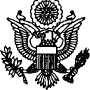 U.S. Department of State BUREAU OF CONSULAR AFFAIRSCERTIFICATE OF LOSS OF NATIONALITY OF THE UNITED STATESThis form is prescribed by the Secretary of State pursuant to Section 501 of the Act of October 14,1940 (54 Stat. 1171) and Section 358 of the Act of June 27,1952 (66 Stat. 272).DEPARTMENT USE ONLYEmbassy/Consulate	 of the United States of Americaat 	ss:I.     	.Namehereby certify that, to the best of my knowledge and belief,Name was born atTown or City	Province or County, onState or Country	Date (mm-dd-yyyy)That: he/she never resided in the United States (Dates*)-
That: he/she resides at 	That: he/she acquired the nationality of the United States by virtue ofThat: he/she acquired the nationality of  	by virtue ofThat: he/she (The action causing expatriation should be set forth succinctly.)-That: said expatriating act was performed voluntarily with the intent to relinquish United States citizenship;That: he/she thereby expatriated  	self on (Date)	   under the provisions ofSection	of (The Nationality Act of 1940)* (The Immigration and Nationality Actof 1952 as amended)That the evidence of such action consists of the following:That attached to and made a part of this certificate are the following documents or copies thereof:In testimony whereof, I have hereunto subscribed by name and affixed my office seal this  	   day of(Month)	(Year)Signature [SEAL]Title *Strikeout inapplicable item.DS-4083 (Formerly FS-348)	08-2013	